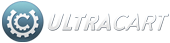 3PL Integration RequestGeneral InformationBidirectionalCommunication MechanismDoes your 3PL process credit cards for customers?Are your files encrypted?File Naming Convention (FTP, FTPSSL, and SFTP transmission mechanism)Please specify the naming convention for files that are delivered or picked up from the server such as order-YYYYMMDD-HHMMSS.csvDirectory Handling (FTP, FTPSSL, and SFTP transmission mechanism)If you want files delivered or picked up from specific folders on the server instead of the root, please specify the folders below.File Format (FTP, FTPSSL, and SFTP transmission mechanism)Enter Text, CSV or XML for each file typeShipping Method CodesList each of our methods and provide them a way to enter their specific code.Credentials for First Mutual CustomerUltraCart Contact RJ – rj@ultracart.comCompany NameWarehouse AddressSales ContactSales PhoneSales EmailTechnical ContactTechnical PhoneTechnical EmailOrder IDInventoryShipment ConfirmationInbound OrderOutbound TrackingOutbound Shipment ConfirmationOrder Documentation FormatShipment Confirmation FormatInventory Confirmation FormatFedEx: Priority OvernightFedEx: 2-DayFedEx: Standard OvernightFedEx: First OvernightFedEx: Express SaverFedEx: 1-Day FreightFedEx: 2-Day FreightFedEx: 3-Day FreightFedEx: FreightFedEx: Home DeliveryFedEx: GroundFedEx: International PriorityFedEx: International EconomyFedEx: International FirstFedEx: Int. Priority FreightFedEx: Int. Economy FreightFedEx: Int. Economy FreightFedEx: Europe First International Pri.FedEx: SmartPostUPS: Next Day Air Early AMUPS: Next Day AirUPS: Next Day Air SaverUPS: 2nd Day Air AMUPS: 2nd Day AirUPS: 3 Day SelectUPS: GroundUPS: Canada StandardUPS: Worldwide ExpressUPS: Worldwide Express PlusUPS: Worldwide ExpeditedUSPS: Express MailUSPS: First ClassUSPS: Parcel PostUSPS: Priority MailUSPS: Media MailUSPS: Express Mail InternationalUSPS: Priority Mail InternationalUSPS: First Class InternationalUSPS: Global Express GuaranteedServerUsernamePasswordOther (API Key, etc.)